KRĄG TEMATYCZNY: ZWIERZĘTA EGZOTYCZNEDzień 55                                                                                                                                               Temat zajęć: Zwierzęta afrykańskieCele ogólne:  - rozwijanie wyobraźni, fantazji,                                                                                                                   - rozpoznawanie i nazywanie zwierząt afrykańskich,                                                                                                                                                                                                            - oglądanie filmu Afryka przygoda życia,                                                                                                              - poznanie zwierząt afrykańskich ich wyglądu, warunków życia,                                                                                                                                                                                                                                                                 - kształtowanie postawy proekologicznej,                                                                                           - wzbogacanie słownictwa czynnego i biernego,                                                                                                  - dobieranie podpisów do zdjęć, obrazków                                                                                                                       - słuchanie piosenki Jambo Bwana,                                                                                                                                            - oglądanie bajki Czy wiesz, co to za zwierzę?,                                                                                                      - utrwalenie wyglądu literki z, Z drukowanej i pisanej,                                                                                                             - doskonalenie formułowania odpowiedzi na pytania,                                                                                       - wypowiadanie się na temat treści ilustracji,                                                                                               - usprawnianie spostrzegania wzrokowego i słuchowego,                                                                                       - kształcenie spostrzegawczości i uwagi,                                                                                                      - doskonalenie sprawności  manualnej oraz koordynacji wzrokowo-ruchowej,                                           - utrwalenie nazw dni tygodnia, nazw miesięcy,                                                                                                         - kształtowanie umiejętności posługiwania się kalendarzem.                                                                                                                                        Cele szczegółowe:                                                                                                                                  uczeń:                                                                                                                                                          - potrafi wymienić zwierzęta afrykańskie,                                                                                                                                                                                                       - wie, że należy dbać o środowisko,                                                                                                                      - wzbogaca słownictwo bierne i czynne,                                                                                                              - zna wygląd litery z, Z,                                                                                                                                                                                                                                              - ćwiczy logiczne myślenie,                                                                                                                                           - doskonali sprawność manualną,                                                                                                                                        - odpowiada na pytania zdaniem prostym lub złożonym,                                                                               - wymienia nazwy dni tygodnia, nazwy miesięcy,                                                                                                   -  umie posługiwać się kalendarzem.                                                                                                                                                                                                                                                        Metody:                                                                                                                                                            -  oglądowe, czynne, słowne.Formy pracy:                                                                                                                                                   - indywidualna.Środki dydaktyczne:                                                                                                                                                                                                                                                                                                                             - nagranie Odgłosy zwierzat Safari                                                                                                                       - piosenka  Jambo Bwana                                                                                                                                 - bajka Czy wiesz, co to za zwierzę ?                                                                                                                                                           - film Afryka przygoda życia, Afryka Serengeti                                                                                                                                       - karta pracyOpis przebiegu zajęć:1. Popatrz na kartkę z kalendarza i powiedz:                                                                                         - Jaki dzień tygodnia zaznaczono kolorem niebieskim?                                                                                   – Który to dzień czerwca?                                                                                                                                                              – Jaki dzień tygodnia był wczoraj?                                                                                                                            - Jaki dzień tygodnia będzie jutro?                                                                                                                          - Jaki dzień tygodnia będzie pojutrze?                                                                                                           - Wymień kolejno nazwy miesięcy w roku.                                                                                            – Wymień kolejno nazwy dni tygodnia.2. Przyjrzyj się zdjęciom. Z jakim miejscem na Ziemi Ci się kojarzą?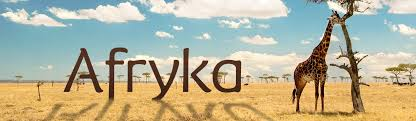 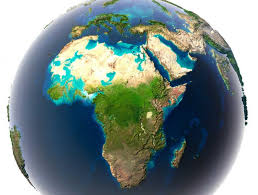 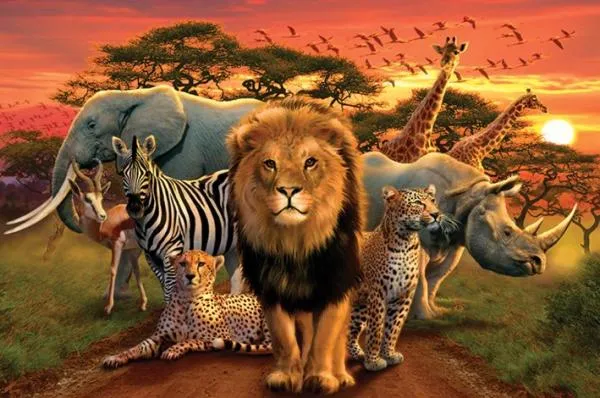 3. Posłuchaj: Odgłosy zwierząt Safarihttps://www.youtube.com/watch?v=oRVBEKuIKh4&vl=pl4. Oglądnij film: Afryka przygoda życiahttps://www.youtube.com/watch?v=-lm80PTQU8I5. Jakie to zwierzęta? Przeczytaj wyrazy w ramce. Dopasuj napisy do zdjęć.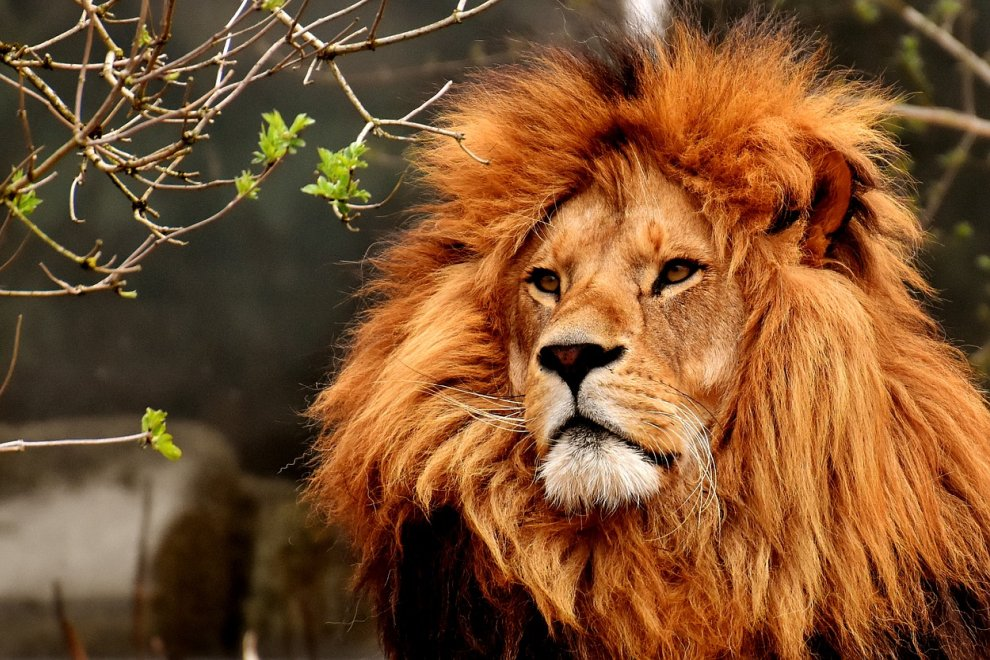 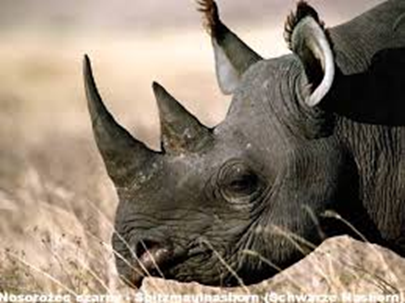                                     1                                                           2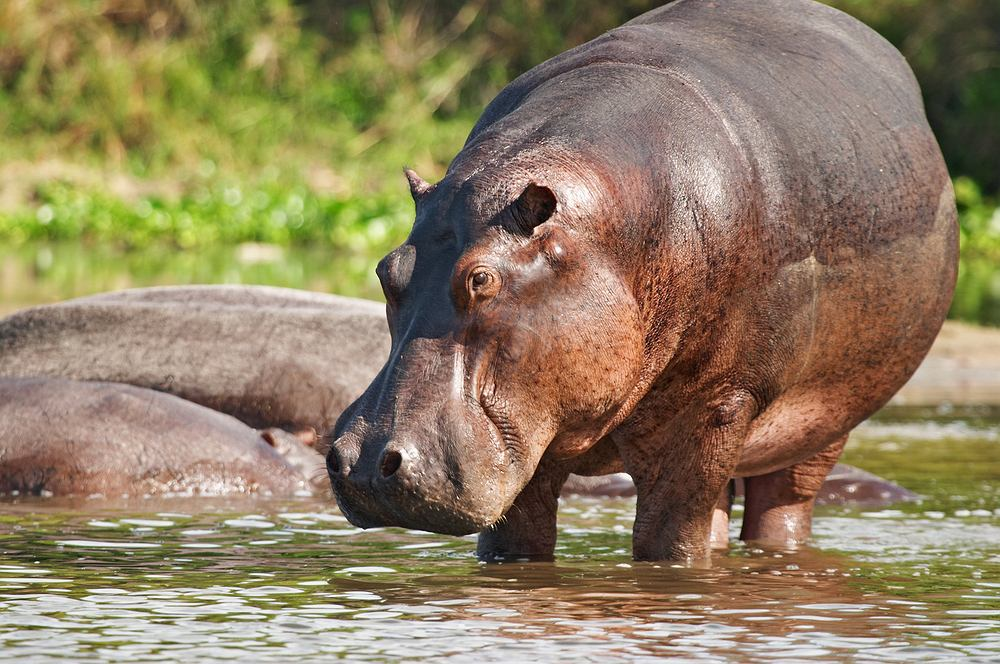 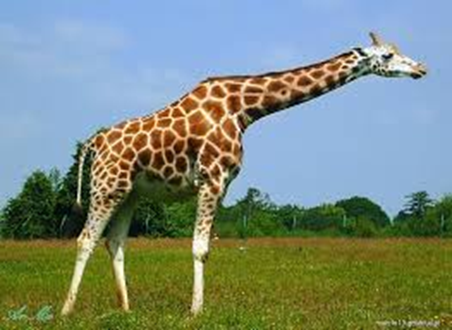                               3                                                             4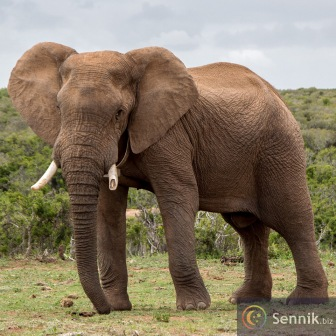 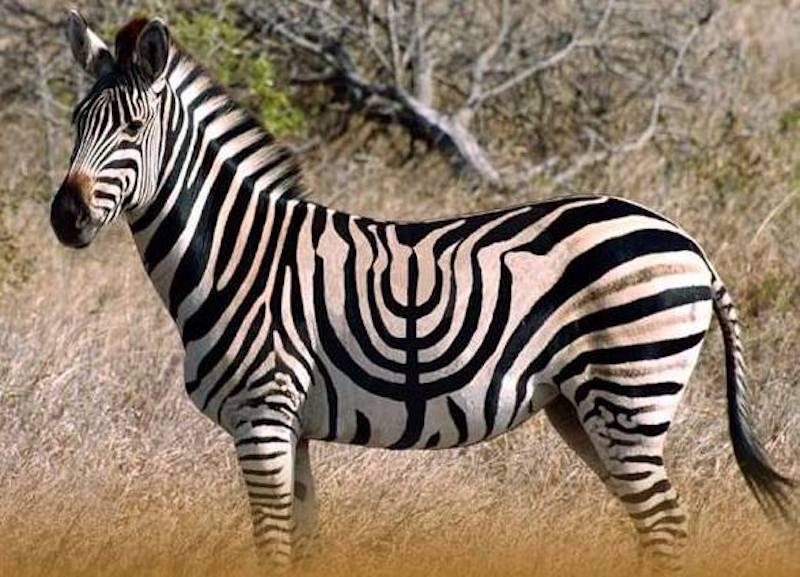                               5                                                               6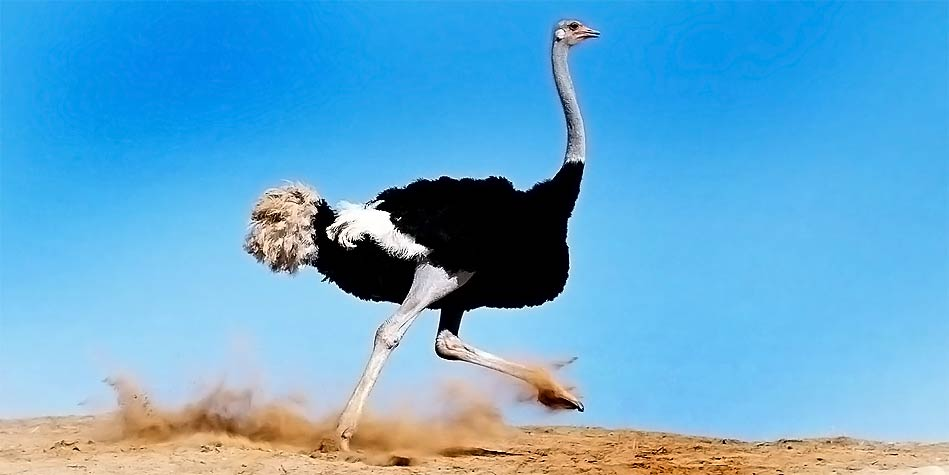 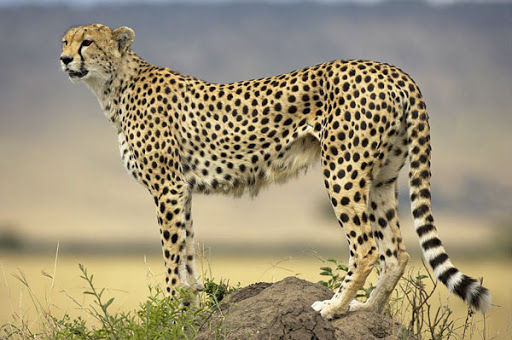                              7                                                               8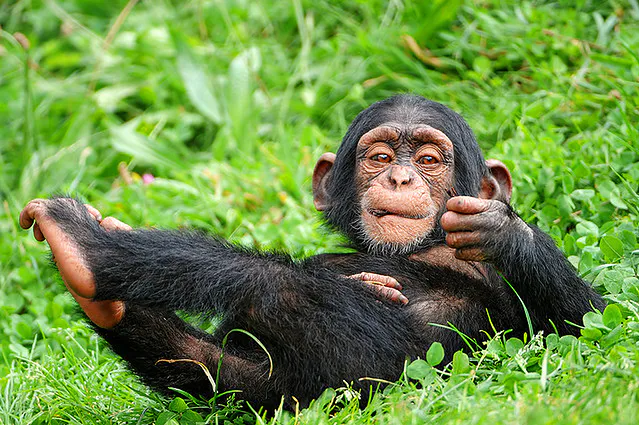 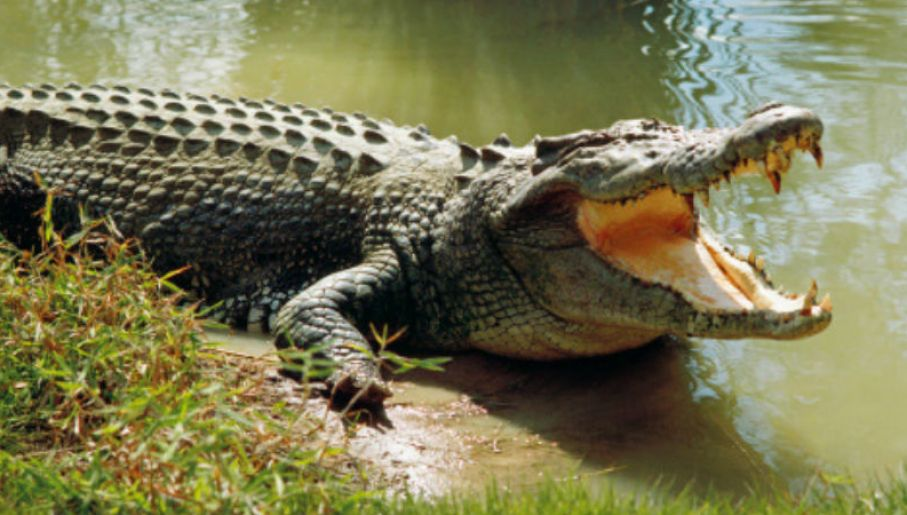                                    9                                                                        106. Oglądnij film przyrodniczy Afryka Serengeti https://www.youtube.com/watch?v=cwTRN4w9eZ87. Czy wiesz, co to za zwierzę? https://www.youtube.com/watch?v=qkA2NHliZtg8. Posłuchaj piosenki Jambo Bwanahttps://www.youtube.com/watch?v=JIPlx1Jk3sY9. Wprowadzenie litery z, Z drukowanej i pisanej małej i wielkiej na podstawie wyrazu zebra, Zenek. - Rozwiąż zagadkę.Zabawny zwierzak w paski, czasem mieszka w Afryce,                                                                              czasem nas przeprowadza bezpiecznie przez ulicę. (zebra)- Analiza i synteza słuchowa wyrazu .                                                                                               – Układanie schematu i modelu wyrazu.- Wyszukiwanie w otoczeniu przedmiotów, które w nazwach mają głoskę z.                                                             – Pokaz małej i wielkiej litery z, Z drukowanej i pisanej.                                                                                                     – Ułożenie pod modelem wyrazu jajko poznanych liter i odczytanie powstałego wyrazu.     Z    E     B    R    A    - Nadanie chłopcu na obrazku imienia Zenek.ZENEK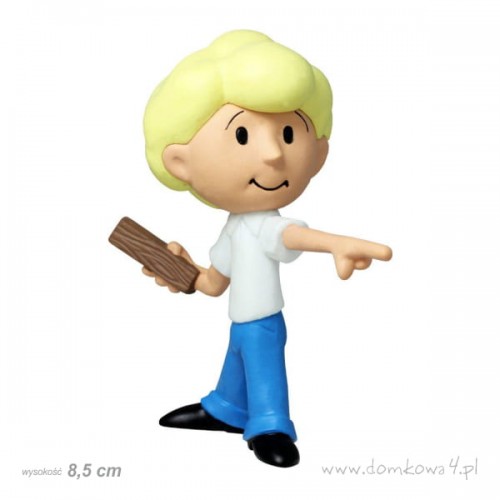 - Modelowanie struktury dźwiękowej wyrazu Zenek.                                                                                       – Ułożenie z poznanych liter wyrazu Zenek i odczytanie go.                                                                      – Kształcenie umiejętności czytania:za, ze, zo, zu, zy, zi, az, oz, ez, uzZa, Zo, Ze, Zu, Zi, Zr, Zy Ze – nek, ze - braPoniżej karta pracyKARTA PRACY1. Poćwicz pisanie literki z, Z. 2. Dopasuj podpisy do obrazków. Pokoloruj. Wytnij wyrazy. Przeczytaj. Dopasuj podpisy do obrazków, przyklej.  CZERWIEC   2020 CZERWIEC   2020 CZERWIEC   2020 CZERWIEC   2020 CZERWIEC   2020 CZERWIEC   2020 CZERWIEC   2020PONIEDZIAŁEKWTOREKŚRODACZWARTEKPIĄTEKSOBOTANIEDZIELA1234567891011121314151617181920212223242526  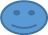 27282930SŁOŃ * ŻYRAFA * HIPOPOTAM * LEW * ZEBRA * STRUŚ * GEPARD * MAŁPA KROKODYL * NOSOROŻECZEBRAZEBRA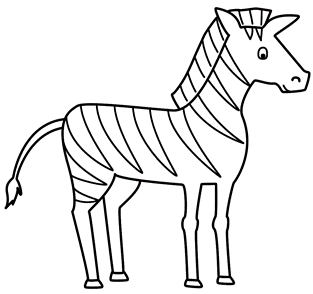 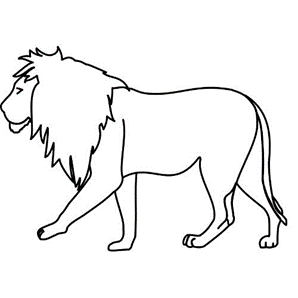 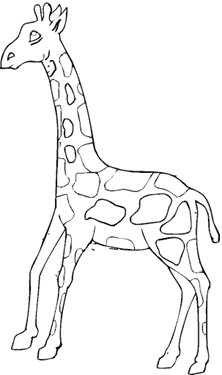 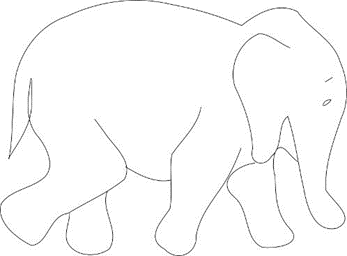 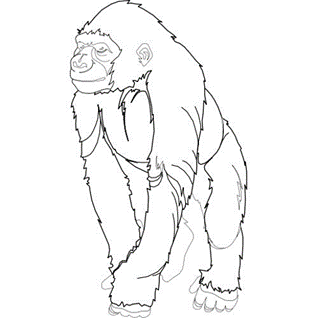 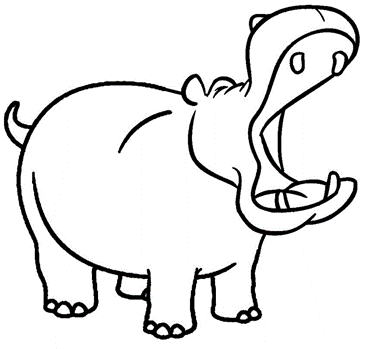 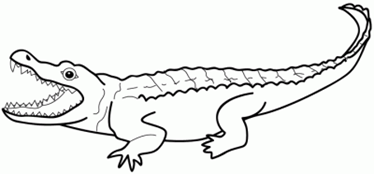 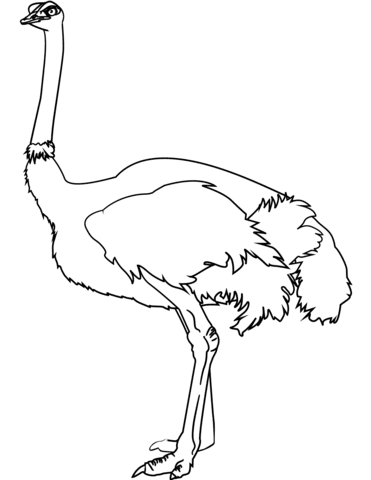 ŻYRAFALEW SŁOŃ MAŁPAHIPOPOTAMGEPARDKROKODYLSTRUŚZEBRA